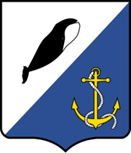 ИЗБИРАТЕЛЬНАЯ КОМИССИЯ 
ПРОВИДЕНСКОГО ГОРОДСКОГО ОКРУГА  	Р Е Ш Е Н И Е 	  29.06.2021                                                                                              № 23/115пгт. Провидения                В соответствии со статьями 24, 26, 28, 29, 30, 33, 34, 37 Закона Чукотского автономного округа от 17 декабря 2015 года № 123-ОЗ «О порядке проведения выборов в органы местного самоуправления в Чукотском автономном округе» Избирательная комиссия Провиденского городского округаРЕШИЛА:1. Создать Рабочую группу по приему и проверке документов, представляемых уполномоченными представителями избирательных объединений в Избирательную комиссию Провиденского городского округа, кандидатами в окружную избирательную комиссию при проведении выборов депутатов Совета депутатов Провиденского городского округа и утвердить ее состав в соответствии с приложением 1 к настоящему решению. 2. Утвердить Порядок приема и проверки избирательных документов, представляемых уполномоченными представителями избирательных объединений в Избирательную комиссию Провиденского городского округа, кандидатами в окружную избирательную комиссию при проведении выборов депутатов Совета депутатов Провиденского городского округа в соответствии с приложением 2 к настоящему решению.ПредседательИзбирательной комиссии Провиденского городского округа                                                  А.Н. АгаповаСекретарьИзбирательной комиссииПровиденского городского округа                                                  И.С. БелейСОСТАВРабочей группы по приему и проверке документов, представляемых кандидатами в депутаты Совета депутатов Провиденского городского округа в Избирательную комиссию Провиденского городского округа/ окружную избирательную комиссию при проведении выборов Совета депутатов Провиденского городского округаПОРЯДОКприема и проверки избирательных документов, представляемых уполномоченными представителями избирательных объединений/кандидатами в Избирательную комиссию Провиденского городского округа/окружную избирательную комиссию при проведении выборов депутатов Совета депутатов Провиденского городского округа1. Общие положения1.1. Настоящий Порядок приема и проверки избирательных документов, представляемых уполномоченными представителями избирательных объединений/кандидатами в Избирательную комиссию Провиденского городского округа/окружную избирательную комиссию при проведении выборов депутатов Совета депутатов Провиденского городского округа (далее - Порядок) определяет порядок работы Избирательной комиссии Провиденского городского округа /окружной избирательной комиссии (далее - Комиссия) с документами, представляемыми уполномоченными представителями избирательных объединений/кандидатами в соответствии с Федеральным законом «Об основных гарантиях избирательных прав и права на участие в референдуме граждан Российской Федерации», Законом Чукотского автономного округа «О порядке проведения выборов в органы местного самоуправления в Чукотском автономном округе»  (далее – Закон Чукотского автономного округа).1.2. Прием избирательных документов, представляемых избирательными объединениями/кандидатами в Комиссию при проведении выборов депутатов Совета депутатов Провиденского городского округа проверка их соответствия требованиям законодательства, подготовка проектов решений и материалов, связанных с их рассмотрением на заседаниях Комиссии, осуществляется Рабочей по приему и проверке документов, представляемых уполномоченными представителями избирательных объединений/кандидатами в Избирательную комиссию Провиденского городского округа /окружную избирательную комиссию при проведении выборов депутатов Совета депутатов Провиденского городского округа (далее – Рабочая группа).1.3. Прием документов от уполномоченных представителей избирательных объединений/кандидатов, представляемых для заверения списков кандидатов по многомандатным избирательным округам/от кандидатов производится Рабочей группой в сроки, установленные Законом Чукотского автономного округа.1.4. Подлинники документов, представленных уполномоченными представителями избирательных объединений/кандидатами, после их приема передаются для временного хранения секретарю Комиссии. Доступ к подлинникам документов осуществляется с разрешения руководителя Рабочей группы.1.5. После опубликования общих результатов выборов депутатов Совета депутатов Провиденского городского округа подлинные экземпляры документов, представленные уполномоченными представителями, передаются в архив в соответствии с Порядком хранения и передачи в архивы документов, связанных с подготовкой и проведением выборов в органы местного самоуправления Чукотского автономного округа, утвержденным постановлением Избирательной комиссии Чукотского автономного округа.2. Порядок работы с избирательными документами, представляемыми уполномоченными представителями избирательных объединений/кандидатами в Комиссию2.1. .1. Прием документов производится Рабочей группой лично и в сроки, установленные Законом Чукотского автономного округа для представления документов о выдвижении кандидатов, документов на регистрацию- по рабочим дням с 10 часов до 13 часов, 15 часов до 20 часов по местному времени;- в выходные дни с 12 часов до 16 часов   по местному времени;- в день, в который истекает срок для представления документов о выдвижении кандидатов – с 9 часов до 24 часов по местному времени;- в день, в который истекает срок представления документов для регистрации кандидатов – с 9 часов до 18 часов по местному времени.В случае, если кандидат болен, находится в местах содержания под стражей подозреваемых и обвиняемых, документы могут быть представлены по просьбе кандидата иными лицами (при этом подлинность подписи кандидата на заявлении должна быть удостоверена нотариально либо администрацией стационарного лечебно-профилактического учреждения, в котором кандидат находится на излечении, администрацией учреждения, в котором он содержится под стражей в качестве подозреваемого или обвиняемого).2.2. При приеме документов от уполномоченных представителей избирательных объединений/кандидата член Рабочей группы – член Комиссии с правом решающего голоса проверяет соблюдение установленных Законом Чукотского автономного округа сроков представления документов, наличие их полного перечня, их соответствие требованиям Федерального закона «Об основных гарантиях избирательных прав и права на участие в референдуме граждан Российской Федерации», Закона Чукотского автономного округа и обязательным формам, утвержденным решениями избирательной комиссии муниципального образования.2.3. Внесение в представленные документы изменений или исправлений, требующих решения уполномоченных органов избирательного объединения, в ходе проверки документов не допускается. При обнаружении орфографических ошибок, опечаток, пропусков слов и иных незначительных неточностей, которые вправе устранить уполномоченный представитель избирательного объединения, он вносит соответствующую правку непосредственно в оригинал документов и заверяет ее своей подписью и печатью избирательного объединения.При обнаружении орфографических ошибок, опечаток, пропусков слов и иных незначительных неточностей кандидат вносит соответствующую правку непосредственно в оригинал документов и заверяет ее своей подписью и печатью избирательного объединения.2.4. Документы, представленные на машиночитаемых носителях, распечатываются членом Рабочей группы – членом Комиссии с правом решающего голоса на бумажный носитель. Каждая страница, распечатанная с машиночитаемого носителя документа, заверяется подписями уполномоченного представителя избирательного объединения/кандидата и члена Рабочей группы, распечатавшего документ.2.5. Прием документов, представленных уполномоченным представителем избирательного объединения/кандидатом, оформляется подтверждением о приеме этих документов, подписанной двумя членами Рабочей группы, принимавшими документы, а также уполномоченным представителем избирательного объединения/кандидатом, представившим документы. Подтверждение оформляется на бланке Избирательной комиссии Провиденского городского округа/окружной избирательной комиссии. В подтверждении перечисляются все принятые документы с указанием количества листов по каждому документу и общего количества листов документов и оптических компакт-дисков CD-R или CD-RW либо USB Flash Drive. На подтверждении ставится время и дата его составления, которая является датой приема документов. Подтверждение составляется в двух экземплярах. Один экземпляр вручается уполномоченному представителю избирательного объединения/кандидату, а другой хранится вместе с подлинниками документов. 2.6. Рабочая группа готовит представления о проверке достоверности сведений о кандидатах, подлежащие проверке в силу требований Федерального закона, Закона Чукотского автономного округа. Представления о проверке подписываются председателем Комиссии, направляются в соответствующие органы. Получение результатов проверки контролируется Рабочей группой.2.7. Представленные на машиночитаемых носителях документы вводятся в ГАС «Выборы» уполномоченным членом Рабочей группы. 2.8. К заседанию Комиссии готовится проект решения Комиссии с приложенными к нему копиями документов, перечень которых определяет руководитель Рабочей группы. 2.9. Руководитель Рабочей группы на основании решений Комиссии о регистрации списка кандидатов/кандидатов, уполномоченных представителей по финансовым вопросам, доверенных лиц избирательного объединения/кандидата, о назначении членов Комиссии с правом совещательного голоса организует изготовление и выдачу соответствующих удостоверений установленных образцов.2.10. При выявлении неполноты сведений о кандидате (кандидатах) или несоблюдения требований к оформлению документов Рабочая группа в соответствии с частью 1 статьи 39 Закона Чукотского автономного округа готовит проект извещения выдвинувшего список кандидатов избирательного объединения/кандидата о выявлении неполноты сведений о кандидатах или несоблюдении требований Федерального закона, Закона Чукотского автономного округа. Рабочая группа осуществляет также прием представляемых уполномоченным представителем избирательного объединения/кандидатом не позднее чем за один день до дня заседания Комиссии, на котором должен рассматриваться вопрос о регистрации  списка кандидатов/кандидата, документов, представленных взамен оформленных с нарушением Федерального закона, Закона Чукотского автономного округа, уточняющих и дополняющих ранее представленные сведения о кандидатах; готовит заключения об их соответствии требованиям Федерального закона, Закона Чукотского автономного округа.3. Порядок выдачи копий решений Комиссии3.1. Секретарь Комиссии выдает копии решений Комиссии уполномоченному представителю избирательного объединения/кандидату под расписку.3.2. Секретарь Комиссии после принятия решения о заверении списка кандидатов оформляет копию списка в двух экземплярах, которые прошиваются и на них делается заверительная надпись «Прошито и пронумеровано _____ листов», ставится подпись, дата и печать Избирательной комиссии Провиденского городского округа. На копии каждого списка делается надпись: «Список (название документа) заверен Избирательной комиссией Провиденского городского округа «_____» _____________ 20__ года (решение № _______). Копия верна». Один экземпляр выдается уполномоченному представителю избирательного объединения, второй хранится в Комиссии.3.3. Секретарь Комиссии после принятия решения о заверении списка кандидатов по многомандатным избирательным округам оформляет копию списка в трех экземплярах, которые прошиваются и на них делается заверительная надпись «Прошито и пронумеровано _____ листов», ставится подпись, дата и печать Избирательной комиссии Провиденского городского округа. На копии каждого списка делается надпись: «Список (название документа) заверен Избирательной комиссией Провиденского городского округа «_____» _____________ 20__ года (решение № _______). Копия верна». Один экземпляр выдается уполномоченному представителю избирательного объединения, второй направляется в соответствующую окружную избирательную комиссию, третий хранится в Комиссии.ОКРУЖНАЯ ИЗБИРАТЕЛЬНАЯ КОМИССИЯ ПО ______________________ ИЗБИРАТЕЛЬНОМУ ОКРУГУ № ______ПОДТВЕРЖДЕНИЕо приеме документов для уведомления о выдвижении кандидата в депутаты 
Совета депутатов Провиденского городского округа по _________________________ № _____ выдвинутого избирательным объединением ____________________________________________________________________________ (наименование избирательного объединения) Настоящее подтверждение выдано в том, что избирательная комиссия Провиденского городского округа приняла от ____________________________________________________,(фамилия, имя, отчество)кандидата в депутаты Совета депутатов Провиденского городского округа по ____________________ № _______ следующие документы: ОКРУЖНАЯ ИЗБИРАТЕЛЬНАЯ КОМИССИЯ ПО _______________________ ИЗБИРАТЕЛЬНОМУ ОКРУГУ № _____ 
ПОДТВЕРЖДЕНИЕо приеме документов для уведомления о выдвижении кандидата в депутаты 
Совета депутатов Провиденского городского округа по________________________ избирательному округу № _____ __________________________ выдвинутого в порядке самовыдвиженияНастоящее подтверждение выдано в том, что окружная избирательная комиссия по   __________________________ избирательному округу № __________  приняла от ____________________________________________________________________________,                                                                                     (фамилия, имя, отчество)кандидата в депутаты Совета депутатов Провиденского городского округа по _______________________ избирательному округу № ______ выдвинутого в порядке самовыдвижения, следующие документы: ИЗБИРАТЕЛЬНАЯ КОМИССИЯ ПРОВИДЕНСКОГО ГОРОДСКОГО ОКРУГА 
ПОДТВЕРЖДЕНИЕо приеме документов для регистрации доверенных лиц избирательного объединения__________________________________________________________________________(наименование избирательного объединения)кандидата в депутаты 
Совета депутатов Провиденского городского округа по __________________________ избирательному округу № ________Настоящее подтверждение выдано в том, что избирательная комиссия Провиденского городского округа приняла от ____________________________________________________,(фамилия, имя, отчество)уполномоченного представителя избирательного объединения _____________________________
(наименование избирательного объединения)кандидата в депутаты Совета депутатов Провиденского городского округа по _____________________ избирательному округу № ________следующие документы: ИЗБИРАТЕЛЬНАЯ КОМИССИЯ ПРОВИДЕНСКОГО ГОРОДСКОГО ОКРУГА 
ПОДТВЕРЖДЕНИЕо приеме документов о назначении члена комиссии с правом совещательного голоса лиц избирательным объединением__________________________________________________________________________(наименование избирательного объединения)кандидатом в депутаты 
Совета депутатов Провиденского городского округа по __________________________ избирательному округу № ______Настоящее подтверждение выдано в том, что Избирательная комиссия Провиденского городского округа приняла от ____________________________________________________,(фамилия, имя, отчество)уполномоченного представителя избирательного объединения _____________________________
(наименование избирательного объединения)кандидата в депутаты Провиденского городского округа по ________________________________ избирательному округу № ___________ следующие документы: Извещениео выявленных недостатках в документах, представленных уполномоченным представителем избирательного объединениядля заверения и для регистрации списка кандидатов  кандидатом в депутаты 
Совета депутатов Провиденского городского округа по _____________________ избирательному округу № ________В соответствии с частью 1 статьи 39 Закона Чукотского автономного округа «О порядке проведения выборов в органы местного самоуправления в Чукотском автономном округе» (далее – Закон Чукотского автономного округа) Избирательная комиссия Провиденского городского округа извещает (фамилия, имя, отчество кандидата)/(наименование избирательного объединения) о том, что в результате проверки документов, представленных уполномоченным представителем _______________________________________________________________________/(наименование избирательного объединения)кандидатом в депутаты Совета депутатов Провиденского городского округа по ________________ избирательному округу № ______ выявлены недостатки (перечень прилагается). В соответствии с частью 1 статьи 36 Закон Чукотского автономного округа не позднее чем за один день до дня заседания, на котором должен рассматриваться вопрос о регистрации кандидата (списка кандидатов) кандидат (избирательное объединение) вправе вносить уточнения и дополнения в документы, содержащие сведения о нем (содержащие сведения о выдвинутом им кандидате (выдвинутых им кандидатах), в том числе в составе списка кандидатов), и представленные в соответствии с частью 2    статьи 26 Закона Чукотского автономного округа, а также в иные документы, представленные в Избирательную комиссию для уведомления о выдвижении кандидата, (списка кандидатов) и их регистрации, в целях приведения указанных документов в соответствие с требованиями закона, в том числе к их оформлению.Кандидат (избирательное объединение) вправе заменить представленный документ только в случае, если он оформлен с нарушением требований закона. В случае отсутствия копии какого-либо документа, представление которой предусмотрено частью 3 статьи 26 Закона Чукотского автономного округа, кандидат (избирательное объединение) вправе представить ее не позднее чем за один день до дня заседания избирательной комиссии, на котором должен рассматриваться вопрос о регистрации кандидата (списка кандидатов).ПриложениеО Рабочей группе и Порядке приема и проверки избирательных документов, представляемых уполномоченными представителями избирательных объединений/кандидатами в депутаты Совета депутатов Провиденского городского округа седьмого созыва в Избирательную комиссию Провиденского городского округа/окружную избирательную комиссию при проведении выборов в депутаты Совета депутатов Провиденского городского округа седьмого созываПриложение № 1к решению Избирательной комиссии Провиденского городского округа от 29.06.2021 г. № 23/115Руководитель Рабочей ГруппыРуководитель Рабочей ГруппыРуководитель Рабочей ГруппыАгаповаАлександра Николаевна-Председатель Избирательной комиссии Провиденского городского округаЗаместитель руководителя Рабочей группыЗаместитель руководителя Рабочей группыЗаместитель руководителя Рабочей группыЮрченко Екатерина Михайловна-Член Избирательной комиссии Провиденского городского округа с правом решающего голосаСекретарь Рабочей группыСекретарь Рабочей группыСекретарь Рабочей группыБелейИрина Сергеевна-Секретарь избирательной комиссии Провиденского городского округаЧлены Рабочей группыЧлены Рабочей группыЧлены Рабочей группыВеденьеваГалина Валерьевна-Член Избирательной комиссии Провиденского городского округа с правом решающего голосаСкопинцевЕвгений Викторович-Член Избирательной комиссии Провиденского городского округа с правом решающего голосаРозвадовский Станислав Брониславович-Член Избирательной комиссии Провиденского городского округа с правом решающего голосаКлименкоОльга Ивановна-Член Избирательной комиссии Провиденского городского округа с правом решающего голосаДеменокЕлена Сергеевна-Начальник отдела ЗАГСа Администрации Провиденского городского округа Приложение № 2решением избирательной комиссии Провиденского городского округаот 29.06.2021 г. № 23/115 Приложение № 2решением избирательной комиссии Провиденского городского округаот 29.06.2021 г. № 23/115 Приложение № 2решением избирательной комиссии Провиденского городского округаот 29.06.2021 г. № 23/115Копия паспорта (отдельных страниц паспорта, определенных Центральной избирательной комиссией Российской Федерации) или документа, заменяющего паспорт гражданина, заверенная кандидатомКопия паспорта (отдельных страниц паспорта, определенных Центральной избирательной комиссией Российской Федерации) или документа, заменяющего паспорт гражданина, заверенная кандидатомнанал. в 1 экз.л. в 1 экз.Копия паспорта (отдельных страниц паспорта, определенных Центральной избирательной комиссией Российской Федерации) или документа, заменяющего паспорт гражданина, заверенная кандидатомКопия соответствующего документа (соответствующих документов) о смене фамилии, или имени, или отчества кандидата, менявшего фамилию, или имя, или отчество, заверенная кандидатомКопия соответствующего документа (соответствующих документов) о смене фамилии, или имени, или отчества кандидата, менявшего фамилию, или имя, или отчество, заверенная кандидатомнанал. в 1 экз.л. в 1 экз.Копия соответствующего документа (соответствующих документов) о смене фамилии, или имени, или отчества кандидата, менявшего фамилию, или имя, или отчество, заверенная кандидатомКопия документа о профессиональном образовании, подтверждающего сведения, указанные в заявлении кандидата о согласии баллотироваться, заверенная кандидатомКопия документа о профессиональном образовании, подтверждающего сведения, указанные в заявлении кандидата о согласии баллотироваться, заверенная кандидатомнанал. в 1 экз.л. в 1 экз.Копия документа о профессиональном образовании, подтверждающего сведения, указанные в заявлении кандидата о согласии баллотироваться, заверенная кандидатомСправка с основного места работы (копия трудовой книжки, выписка из трудовой книжки, документы, подтверждающие сведения о роде занятий) кандидатаСправка с основного места работы (копия трудовой книжки, выписка из трудовой книжки, документы, подтверждающие сведения о роде занятий) кандидатананал. в 1 экз.л. в 1 экз.Справка с основного места работы (копия трудовой книжки, выписка из трудовой книжки, документы, подтверждающие сведения о роде занятий) кандидатаСправка о принадлежности кандидата к политической партии, иному общественному объединению и статусе в ней (нем), подписанная уполномоченным лицом политической партии, общественного объединения либо уполномоченным лицом соответствующего регионального отделенияСправка о принадлежности кандидата к политической партии, иному общественному объединению и статусе в ней (нем), подписанная уполномоченным лицом политической партии, общественного объединения либо уполномоченным лицом соответствующего регионального отделениянанал. в 1 экз.л. в 1 экз.Справка о принадлежности кандидата к политической партии, иному общественному объединению и статусе в ней (нем), подписанная уполномоченным лицом политической партии, общественного объединения либо уполномоченным лицом соответствующего регионального отделенияСправка из Совета депутатов Провиденского городского округа об исполнении обязанностей депутата на непостоянной основеСправка из Совета депутатов Провиденского городского округа об исполнении обязанностей депутата на непостоянной основенанал. в 1 экз.л. в 1 экз.Справка из Совета депутатов Провиденского городского округа об исполнении обязанностей депутата на непостоянной основеСведения о размере и об источниках доходов кандидата, а также об имуществе, принадлежащем кандидату на праве собственности (в том числе совместной собственности), о вкладах в банках, ценных бумагах:на бумажном носителе;в машиночитаемом видеСведения о размере и об источниках доходов кандидата, а также об имуществе, принадлежащем кандидату на праве собственности (в том числе совместной собственности), о вкладах в банках, ценных бумагах:на бумажном носителе;в машиночитаемом виденанал. в 1 экз.л. в 1 экз.Сведения о размере и об источниках доходов кандидата, а также об имуществе, принадлежащем кандидату на праве собственности (в том числе совместной собственности), о вкладах в банках, ценных бумагах:на бумажном носителе;в машиночитаемом видеСведения о размере и об источниках доходов кандидата, а также об имуществе, принадлежащем кандидату на праве собственности (в том числе совместной собственности), о вкладах в банках, ценных бумагах:на бумажном носителе;в машиночитаемом виде(сведения о представлении документа в машиночитаемом виде)(сведения о представлении документа в машиночитаемом виде)(сведения о представлении документа в машиночитаемом виде)(сведения о представлении документа в машиночитаемом виде)(сведения о представлении документа в машиночитаемом виде)(сведения о представлении документа в машиночитаемом виде)Сведения о наименовании политической партии, общественного объединениянанал. в 1 экз.л. в 1 экз.Сведения о наименовании политической партии, общественного объединенияВнешний носитель информации с документами в машиночитаемом виде (оптический диск, внешний носитель информации USB Flash Drive и т.п.)Внешний носитель информации с документами в машиночитаемом виде (оптический диск, внешний носитель информации USB Flash Drive и т.п.)(вид носителя информации)(вид носителя информации)(вид носителя информации)(вид носителя информации)(вид носителя информации)(вид носителя информации)Внешний носитель информации с документами в машиночитаемом виде (оптический диск, внешний носитель информации USB Flash Drive и т.п.)штук в 1 экз.штук в 1 экз.штук в 1 экз.Внешний носитель информации с документами в машиночитаемом виде (оптический диск, внешний носитель информации USB Flash Drive и т.п.)Документы сдал:Кандидат(подпись)(инициалы, фамилия)Документы приняли: (подпись)(инициалы, фамилия)(подпись)(инициалы, фамилия)ДатаВремя (часы, минуты)МП 
окружной избирательной комиссиипо ___________________________ избирательному округу № ______Заявления кандидата о согласии баллотироватьсянанал. в 1 экз.л. в 1 экз.Заявления кандидата о согласии баллотироватьсяКопия паспорта (отдельных страниц паспорта, определенных Центральной избирательной комиссией Российской Федерации) или документа, заменяющего паспорт гражданина, заверенная кандидатомнанал. в 1 экз.л. в 1 экз.Копия паспорта (отдельных страниц паспорта, определенных Центральной избирательной комиссией Российской Федерации) или документа, заменяющего паспорт гражданина, заверенная кандидатомКопия соответствующего документа (соответствующих документов) о смене фамилии, или имени, или отчества кандидата, менявшего фамилию, или имя, или отчество, заверенная кандидатомнанал. в 1 экз.л. в 1 экз.Копия соответствующего документа (соответствующих документов) о смене фамилии, или имени, или отчества кандидата, менявшего фамилию, или имя, или отчество, заверенная кандидатомКопия документа о профессиональном образовании, подтверждающего сведения, указанные в заявлении кандидата о согласии баллотироваться, заверенная кандидатомнанал. в 1 экз.л. в 1 экз.Копия документа о профессиональном образовании, подтверждающего сведения, указанные в заявлении кандидата о согласии баллотироваться, заверенная кандидатомСправка с основного места работы (копия трудовой книжки, выписка из трудовой книжки, документы, подтверждающие сведения о роде занятий) кандидатананал. в 1 экз.л. в 1 экз.Справка с основного места работы (копия трудовой книжки, выписка из трудовой книжки, документы, подтверждающие сведения о роде занятий) кандидатаСправка о принадлежности кандидата к политической партии, иному общественному объединению и статусе в ней (нем), подписанная уполномоченным лицом политической партии, общественного объединения либо уполномоченным лицом соответствующего регионального отделения нанал. в 1 экз.л. в 1 экз.Справка о принадлежности кандидата к политической партии, иному общественному объединению и статусе в ней (нем), подписанная уполномоченным лицом политической партии, общественного объединения либо уполномоченным лицом соответствующего регионального отделения Справка из Совета депутатов Провиденского городского округа об исполнении обязанностей депутата на непостоянной основе нанал. в 1 экз.л. в 1 экз.Справка из Совета депутатов Провиденского городского округа об исполнении обязанностей депутата на непостоянной основе Сведения о размере и об источниках доходов кандидата, а также об имуществе, принадлежащем кандидату на праве собственности (в том числе совместной собственности), о вкладах в банках, ценных бумагах:на бумажном носителе;в машиночитаемом видеСведения о размере и об источниках доходов кандидата, а также об имуществе, принадлежащем кандидату на праве собственности (в том числе совместной собственности), о вкладах в банках, ценных бумагах:на бумажном носителе;в машиночитаемом виденанал. в 1 экз.л. в 1 экз.Сведения о размере и об источниках доходов кандидата, а также об имуществе, принадлежащем кандидату на праве собственности (в том числе совместной собственности), о вкладах в банках, ценных бумагах:на бумажном носителе;в машиночитаемом видеСведения о размере и об источниках доходов кандидата, а также об имуществе, принадлежащем кандидату на праве собственности (в том числе совместной собственности), о вкладах в банках, ценных бумагах:на бумажном носителе;в машиночитаемом виде(сведения о представлении документа в машиночитаемом виде)(сведения о представлении документа в машиночитаемом виде)(сведения о представлении документа в машиночитаемом виде)(сведения о представлении документа в машиночитаемом виде)(сведения о представлении документа в машиночитаемом виде)(сведения о представлении документа в машиночитаемом виде)Сведения о наименовании политической партии, общественного объединениянанал. в 1 экз.л. в 1 экз.Сведения о наименовании политической партии, общественного объединенияВнешний носитель информации с документами в машиночитаемом виде (оптический диск, внешний носитель информации USB Flash Drive и т.п.)Внешний носитель информации с документами в машиночитаемом виде (оптический диск, внешний носитель информации USB Flash Drive и т.п.)(вид носителя информации)(вид носителя информации)(вид носителя информации)(вид носителя информации)(вид носителя информации)(вид носителя информации)Внешний носитель информации с документами в машиночитаемом виде (оптический диск, внешний носитель информации USB Flash Drive и т.п.)штук в 1 экз.штук в 1 экз.штук в 1 экз.Внешний носитель информации с документами в машиночитаемом виде (оптический диск, внешний носитель информации USB Flash Drive и т.п.)Документы сдал:Кандидат(подпись)(инициалы, фамилия)Документы приняли: (подпись)(инициалы, фамилия)(подпись)(инициалы, фамилия)ДатаВремя (часы, минуты)МП 
окружной избирательной комиссиипо____________________________избирательному округу № ______Письменное представление избирательного объединения о назначении доверенных лиц / Заявление кандидата о назначении доверенных лицнанал. в 1 экз.Письменное представление избирательного объединения о назначении доверенных лиц / Заявление кандидата о назначении доверенных лицРешение уполномоченного органа избирательного объединения, оформленное в соответствии с уставом избирательного объединения, о назначении доверенных лицнанал. в 1 экз.Решение уполномоченного органа избирательного объединения, оформленное в соответствии с уставом избирательного объединения, о назначении доверенных лицСписок доверенных лицнанал. в 1 экз.Список доверенных лицЗаявление гражданина о согласии быть доверенным лицом кандидата/избирательного объединенияштукштукЗаявление гражданина о согласии быть доверенным лицом кандидата/избирательного объединениянанал. в 1 экз.Заявление гражданина о согласии быть доверенным лицом кандидата/избирательного объединенияКопия приказа (распоряжения) об освобождении от исполнения должностных или служебных обязанностей на период осуществления полномочий доверенного лица штукштукКопия приказа (распоряжения) об освобождении от исполнения должностных или служебных обязанностей на период осуществления полномочий доверенного лица нанал. в 1 экз.Копия приказа (распоряжения) об освобождении от исполнения должностных или служебных обязанностей на период осуществления полномочий доверенного лица Документы сдал:Уполномоченный представитель избирательного объединения / Кандидат(подпись)(инициалы, фамилия)Документы приняли: (подпись)(инициалы, фамилия)(подпись)(инициалы, фамилия)ДатаВремя (часы, минуты)МП 
избирательной комиссииПровиденского городского округаЗаявление кандидата/решение уполномоченного органа избирательного объединения) о назначении члена избирательной комиссии с правом совещательного голосанал. в 1 экз.Заявление кандидата/решение уполномоченного органа избирательного объединения) о назначении члена избирательной комиссии с правом совещательного голосаЗаявление гражданина о согласии на назначении членом комиссии с правом совещательного голосанал. в 1 экз.Заявление гражданина о согласии на назначении членом комиссии с правом совещательного голосаКопия паспорта (отдельных страниц паспорта, определенных Центральной избирательной комиссией Российской Федерации) члена избирательной комиссии с правом совещательного голоса или иного документа, заменяющего паспорт гражданина, и содержащего сведения о гражданстве и месте жительстванал. в 1 экз.Копия паспорта (отдельных страниц паспорта, определенных Центральной избирательной комиссией Российской Федерации) члена избирательной комиссии с правом совещательного голоса или иного документа, заменяющего паспорт гражданина, и содержащего сведения о гражданстве и месте жительстваСправка с основного места работы (копия трудовой книжки, выписка из трудовой книжки, иной документ для подтверждения сведений об основном месте работы или службы, о занимаемой должности)Справка с основного места работы (копия трудовой книжки, выписка из трудовой книжки, иной документ для подтверждения сведений об основном месте работы или службы, о занимаемой должности)нал. в 1 экз.Справка с основного места работы (копия трудовой книжки, выписка из трудовой книжки, иной документ для подтверждения сведений об основном месте работы или службы, о занимаемой должности)Документы сдал:Уполномоченный представитель избирательного объединения / Кандидат(подпись)(инициалы, фамилия)Документы приняли: (подпись)(инициалы, фамилия)(подпись)(инициалы, фамилия)ДатаВремя (часы, минуты)МП 
избирательной комиссииПровиденского городского округа(наименование),(фамилия, имя, отчество)№ п/пФамилия, имя, отчество кандидатаВыявленные 
недостатки 